Администрация Пластовского муниципального районаПОСТАНОВЛЯЕТ:1.Внести следующие изменения в муниципальную программу «Противодействие злоупотреблению и незаконному обороту наркотических средств в Пластовском муниципальном районе» на 2019-2021 годы(далее именуемая – Программа), утвержденную постановлением администрации Пластовского муниципального района от 09.10.2018г. №860:1) в разделе I «Паспорт Программы»:- строку «Руководитель Программы» изложить в новой редакции:- строку «Объемы и источники финансирования Программы» изложить в новой редакции:2)  раздел 5. «Ресурсное обеспечение Программы» изложить в новой редакции:«Реализация  Программы осуществляется за счет средств местного бюджета Пластовского муниципального района.Объемы и источники финансирования Программы приведены в таблице 1.Таблица 1.	*Объем финансирования Программы подлежит уточнению при принятии бюджета на очередной финансовый год.».3) в приложении 1 «Программные мероприятия» раздел II «Профилактика злоупотребления наркотиками» читать в новой редакции:	2. Настоящее постановление разместить на официальном сайте администрации Пластовского муниципального района в сети Интернет.	3. Организацию выполнения настоящего постановления возложить на заместителя главы Пластовского муниципального района по социальным вопросам Дьячкову Н.С.Глава Пластовского муниципального района                                                                   А.Н.Пестряков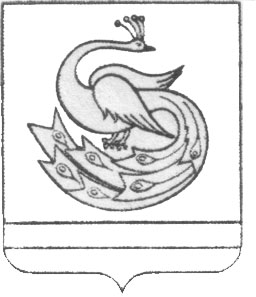 АДМИНИСТРАЦИЯ ПЛАСТОВСКОГО МУНИЦИПАЛЬНОГО РАЙОНАП О С Т А Н О В Л Е Н И Е«21_»_____12____2020 г.                                                            № 1213-2О внесении изменений в постановление администрации Пластовского муниципального района от 09.10.2018 года №860«Руководитель ПрограммыЗаместитель главы Пластовского муниципального района по социальным вопросам Дьячкова Н.С., г. Пласт, ул. Октябрьская, д. 45,  (35160)2-19-68»;«Объемы и источники финансирования Общий объём финансирования Программы составляет 457 тыс. руб., из них:2019 год  –162 тыс. рублей2020 год  –170   тыс. рублей2021 год  – 125  тыс. рублейИсточником финансирования Программы являются средства местного бюджета Пластовского муниципального района.Объём финансовых средств, предусмотренных Программой,  подлежит  ежегодному  уточнению  и корректировке  при  утверждении  бюджета  Пластовского муниципального района  на соответствующий финансовый год.Источники финансированияОбъемы финансирования (тыс. руб.)*Объемы финансирования (тыс. руб.)*Объемы финансирования (тыс. руб.)*Всего(тыс. руб.)Источники финансированияВ том числе по годамВ том числе по годамВ том числе по годамВсего(тыс. руб.)Источники финансирования201920202021Всего(тыс. руб.)Бюджет Пластовского муниципального района1621701254571Организация и проведение конкурса на   лучшую организацию профилактической работы с детьми и подростками в учебных заведениях районаКДН и ЗП УО КолледжЕжегодно1010--2Проведение активных форм первичной профилактики потребления ПАВ (диспутов, дискуссий, тренингов и т.п), направленных на выработку навыков, преодоления сложных жизненных ситуаций, оптимизацию семейных и межличностных  отношенийУО,КолледжПостоянно ----3Проведение лекций, уроков безопасности, информационных часов, книжных выставок УКСиМПЕжегодно603030-4Проведение   спортивных мероприятий среди молодежи Пластовского района под девизом «Мы-здоровое будущее страны»УКСиМПЕжегодно47720205Проведение   акции «За здоровый образ жизни»УОУКСиМПЕжегодно1254040456Организация  и проведение конкурса   на лучшую детскую общественную организацию, пропагандирующую здоровый образ жизни  УКСиМПКДН и ЗПЕжегодно 1010--7Организация профилактических мероприятий в рамках ежегодного проведения Международного дня  борьбы с наркоманией  (26 июня), Всемирного дня без табака  (31мая), Международного дня отказа от курения (22 ноября), Международного дня борьбы  со СПИДом (1 декабря), Всемирного дня здоровья (7 апреля)   УКСиМП,УОВ течение года601050108 Обучение  волонтерских  групп для работы по ранней профилактике  потребления ПАВКДН и ЗПУКСиМП Ежегодно 55--9Организация выставок книг и журналов, просмотр фильмов    по проблеме профилактики  и употребления наркотиков, ПАВ в библиотеках  и клубах района УКСиМППостоянно201010-10Организация  и проведение  психологического  тестирования учащихся  школ  района    в целях ранней  профилактики  потребления  наркотических средств  в образовательных учреждениях КДНиЗПУОФевраль-март----11Организация и проведение молодежных конкурсов, викторин, акций, флэшмобов, походов, учебных сборов, пропаганда ЗОЖ и другиеУОЕжегодно10535205012Проведение целевых рейдов по выявлению подростков, находящихся в состоянии алкогольного, наркотического  и токсического опьянения в общественных местахОМВДПостоянно----13Проведение  психокоррекционной работы (тренингов)  с детьми, попавшими в социально опасное положение  и их родителями  УОУСЗНПостоянно----14 Вовлечение подростков, состоящих на учете в ОМВД России,  в кружки и секции  дополнительного образования  и клубы по месту жительстваУООМВДУКСиМПКДНиЗППостоянно----